W oparciu o instrukcje, pomocne materiały udostępnione na stronie (zdjęcia, filmy) oraz dane literaturowe i na stronach www należy wykonać raport, którego poprawność pozwoli na zaliczenie przebiegu ćwiczenia. W raporcie należy zamieścić: 1. Nazwisko, imię  nr grupy. 2. Temat ćwiczenia. 3. Cel ćwiczenia. 4. Przebieg ćwiczenia (w oparciu o instrukcje oraz zamieszczone zdjęcia, filmy). 5. Analiza wyników – dla każdej sekcji przygotowano wyniki do analizy.6. Wnioski (podsumowanie ćwiczenia, charakterystyka otrzymanych materiałów oraz poznanych procesów, metod wytwarzania). Raport będzie oceniany pod względem technicznym (struktura, układ, czytelność) oraz merytorycznym (sposób omówienia zagadnienia).Materiały pomocne w zrozumieniu ćwiczenia i procesu wytłaczania (załączniki): 1. Instrukcja ćwiczenia.2. Film instruktarzowy z przebiegu ćwiczenia.3. Skrypt M. Heneczkowski, M. Oleksy, B. Mossety-Leszczak, „Elementy reologii w przetwórstwie tworzyw polimerowych – materiały pomocnicze”.Wyniki:Sekcja A:Dokładnie przeanalizować instrukcję 7.2: BADANIE PŁYNIĘCIA CIECZY TIKSOTROPOWYCH, ponieważ tabelę z wynikami przygotowano analogicznie. Opisać metodykę wyznaczania parametrów.Następnie wykonać punkty 2) oraz 3) z instrukcji 7.3 sekcja opracowanie wyników.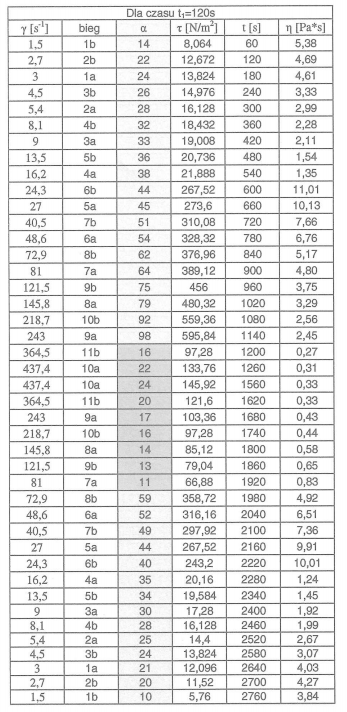 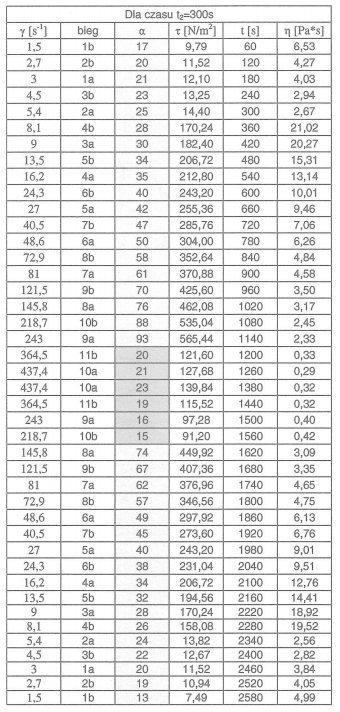 Sekcja B:Dokładnie przeanalizować instrukcję 7.2: BADANIE PŁYNIĘCIA CIECZY TIKSOTROPOWYCH, ponieważ tabelę z wynikami przygotowano analogicznie. Opisać metodykę wyznaczania parametrów.Następnie wykonać punkty 2) oraz 3) z instrukcji 7.3 sekcja opracowanie wyników.Dla czasu t=120 s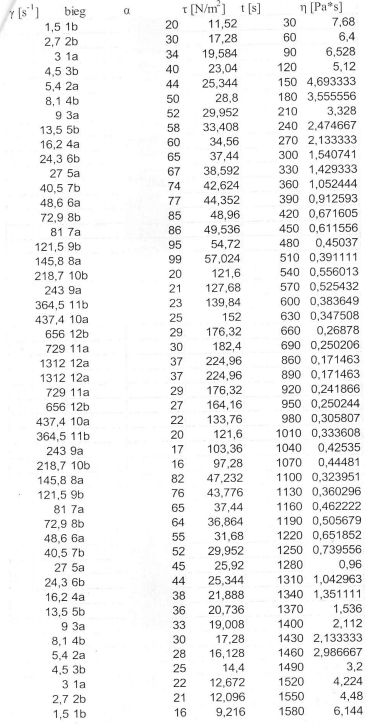 Dla czasu t=300 s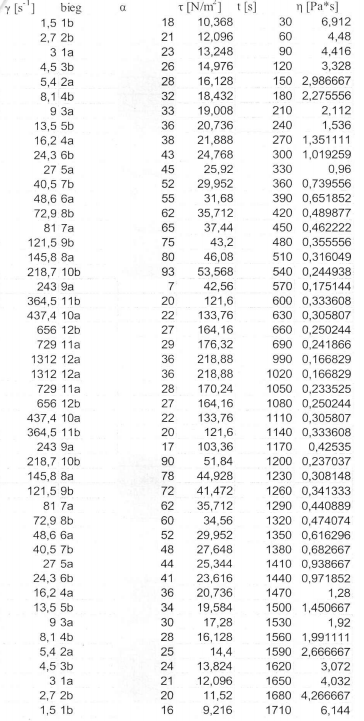 Sekcja C:Dokładnie przeanalizować instrukcję 7.2: BADANIE PŁYNIĘCIA CIECZY TIKSOTROPOWYCH, ponieważ tabelę z wynikami przygotowano analogicznie. Opisać metodykę wyznaczania parametrów.Następnie wykonać punkty 2) oraz 3) z instrukcji 7.3 sekcja opracowanie wyników.